공공데이터 오픈 API 확대 및 포털 고도화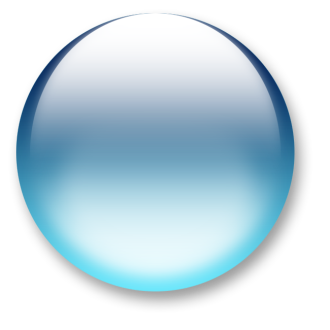 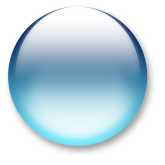 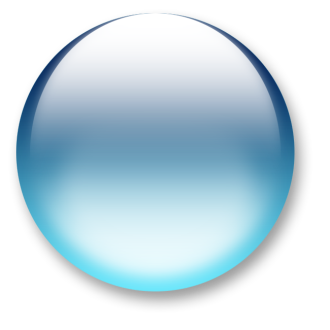 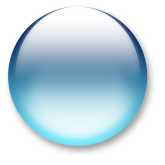 Open API 활용가이드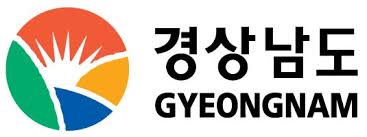 개정 이력1. 서비스 명세	31.1 경상남도 비영리민간단체 	3가. API 서비스 개요	3나. 상세기능 목록	4다. 상세기능내역	41) [경상남도 비영리민간단체 현황] 상세기능명세	42. OpenAPI 에러 코드정리	101. 서비스 명세1.1 경상남도 비영리민간단체가. API 서비스 개요나. 상세기능 목록다. 상세기능내역1) [경상남도 비영리민간단체 현황] 상세기능명세a) 상세기능정보b) 요청 메시지 명세※ 항목구분 : 필수(1), 옵션(0), 1건 이상 복수건(1..n), 0건 또는 복수건(0..n)c) 응답 메시지 명세※ 항목구분 : 필수(1), 옵션(0), 1건 이상 복수건(1..n), 0건 또는 복수건(0..n)d) 요청/응답 메시지 예제2. OpenAPI 에러 코드정리버전변경일변경 사유변경 내용작성자승인1.02020-06-24최초작성최초작성김해우API 서비스 정보API명(영문)gyeongnamnonprofitprivateorganizationgyeongnamnonprofitprivateorganizationgyeongnamnonprofitprivateorganizationAPI 서비스 정보API명(국문)경상남도 비영리민간단체경상남도 비영리민간단체경상남도 비영리민간단체API 서비스 정보API 설명경상남도 비영리 민간단체의 명칭, 내용, 소재지, 대표자 등을 조회하는 경상남도 비영리민간단체 현황 조회 서비스경상남도 비영리 민간단체의 명칭, 내용, 소재지, 대표자 등을 조회하는 경상남도 비영리민간단체 현황 조회 서비스경상남도 비영리 민간단체의 명칭, 내용, 소재지, 대표자 등을 조회하는 경상남도 비영리민간단체 현황 조회 서비스API 서비스보안적용기술 수준서비스 인증/권한[O] ServiceKey    [ ] 인증서 (GPKI/NPKI)[ ] Basic (ID/PW)  [ ] 없음[O] ServiceKey    [ ] 인증서 (GPKI/NPKI)[ ] Basic (ID/PW)  [ ] 없음[O] ServiceKey    [ ] 인증서 (GPKI/NPKI)[ ] Basic (ID/PW)  [ ] 없음API 서비스보안적용기술 수준메시지 레벨암호화[ ] 전자서명   [ ] 암호화   [O] 없음[ ] 전자서명   [ ] 암호화   [O] 없음[ ] 전자서명   [ ] 암호화   [O] 없음API 서비스보안적용기술 수준전송 레벨 암호화[ ] SSL   [O] 없음[ ] SSL   [O] 없음[ ] SSL   [O] 없음API 서비스보안적용기술 수준인터페이스 표준[ ] SOAP 1.2(RPC-Encoded, Document Literal, Document Literal Wrapped)[O] REST (GET)[ ] RSS 1.0   [ ] RSS 2.0   [ ] Atom 1.0   [ ] 기타[ ] SOAP 1.2(RPC-Encoded, Document Literal, Document Literal Wrapped)[O] REST (GET)[ ] RSS 1.0   [ ] RSS 2.0   [ ] Atom 1.0   [ ] 기타[ ] SOAP 1.2(RPC-Encoded, Document Literal, Document Literal Wrapped)[O] REST (GET)[ ] RSS 1.0   [ ] RSS 2.0   [ ] Atom 1.0   [ ] 기타API 서비스보안적용기술 수준교환 데이터 표준(중복선택가능)[O] XML   [O] JSON   [ ] MIME   [ ] MTOM[O] XML   [O] JSON   [ ] MIME   [ ] MTOM[O] XML   [O] JSON   [ ] MIME   [ ] MTOMAPI 서비스배포정보서비스 URLhttp://apis.data.go.kr/6480000/gyeongnamnonprofitprivateorganizationhttp://apis.data.go.kr/6480000/gyeongnamnonprofitprivateorganizationhttp://apis.data.go.kr/6480000/gyeongnamnonprofitprivateorganizationAPI 서비스배포정보서비스 명세 URL(WSDL 또는 WADL)http://apis.data.go.kr/6480000/gyeongnamnonprofitprivateorganization?_wadl&type=xmlhttp://apis.data.go.kr/6480000/gyeongnamnonprofitprivateorganization?_wadl&type=xmlhttp://apis.data.go.kr/6480000/gyeongnamnonprofitprivateorganization?_wadl&type=xmlAPI 서비스배포정보서비스 버전1.01.01.0API 서비스배포정보서비스 시작일2020-06-24서비스 배포일2020-06-24API 서비스배포정보서비스 이력2020-06-24: 서비스 시작2020-06-24: 서비스 시작2020-06-24: 서비스 시작API 서비스배포정보메시지 교환유형[O] Request-Response   [ ] Publish-Subscribe[ ] Fire-and-Forgot   [ ] Notification[O] Request-Response   [ ] Publish-Subscribe[ ] Fire-and-Forgot   [ ] Notification[O] Request-Response   [ ] Publish-Subscribe[ ] Fire-and-Forgot   [ ] NotificationAPI 서비스배포정보서비스 제공자이교환 / 정보빅데이터담당관 / 055-211-2655 / aplus1@korea.kr이교환 / 정보빅데이터담당관 / 055-211-2655 / aplus1@korea.kr이교환 / 정보빅데이터담당관 / 055-211-2655 / aplus1@korea.krAPI 서비스배포정보데이터 갱신주기년 1회년 1회년 1회번호API명(국문)상세기능명(영문)상세기능명(국문)1경상남도 비영리민간단체gyeongnamnonprofitprivateorganizationlist경상남도 비영리민간단체 현황상세기능 번호1상세기능 유형조회상세기능명(국문)경상남도 비영리민간단체 현황경상남도 비영리민간단체 현황경상남도 비영리민간단체 현황상세기능 설명경상남도 비영리 민간단체의 명칭, 내용, 소재지, 대표자 등을 조회하는 경상남도 비영리민간단체 현황 조회 서비스경상남도 비영리 민간단체의 명칭, 내용, 소재지, 대표자 등을 조회하는 경상남도 비영리민간단체 현황 조회 서비스경상남도 비영리 민간단체의 명칭, 내용, 소재지, 대표자 등을 조회하는 경상남도 비영리민간단체 현황 조회 서비스Call Back URLhttp://apis.data.go.kr/6480000/gyeongnamnonprofitprivateorganization/gyeongnamnonprofitprivateorganizationlisthttp://apis.data.go.kr/6480000/gyeongnamnonprofitprivateorganization/gyeongnamnonprofitprivateorganizationlisthttp://apis.data.go.kr/6480000/gyeongnamnonprofitprivateorganization/gyeongnamnonprofitprivateorganizationlist최대 메시지 사이즈[4000] byte[4000] byte[4000] byte평균 응답 시간[500] ms초당 최대 트랙잭션[30] tps항목명(영문)항목명(국문)항목크기항목구분샘플데이터항목설명serviceKey인증키1001인증키(URL Encode)공공데이터포털에서 발급받은 인증키numOfRows한 페이지 결과 수4110한 페이지 결과 수pageNo페이지 번호411페이지 번호resultTypeJSON방식 호출40jsonJSON방식으로 호출 시 파라미터 resultType=json 입력항목명(영문)항목명(국문)항목크기항목구분샘플데이터항목설명numOfRows한 페이지 결과 수4110한 페이지당 표출 데이터 수resultCode결과코드2100결과코드resultMsg결과메시지501OK결과메시지pageNo페이지 수411페이지 수totalCount데이터 총 개수41713데이터 총 개수groupgbnNm구분500민간단체구분groupNm단체명칭1000경상남도새마을회단체명칭rdnmadr소재지2551경상남도 창원시 명서동 206-5소재지rprsntvNm대표자1000서은태대표자registDate등록일20036656등록일telNo연락처200055-273-4406연락처memberCnt회원수300148500회원수latitude위도30035.2393867456957위도longitude경도300128.648485449678경도요청메시지http://apis.data.go.kr/6480000/gyeongnamnonprofitprivateorganization/gyeongnamnonprofitprivateorganizationlist?serviceKey=인증키&numOfRows=10&pageNo=1응답메시지<?xml version="1.0" encoding="UTF-8"?><response>  <header>    <resultMsg>NORMAL_CODE</resultMsg>    <resultCode>00</resultCode>  </header>  <body>    <items>      <item>        <rprsntvNm>서은태</rprsntvNm>        <rdnmadr>경상남도 창원시 명서동 206-5</rdnmadr>        <memberCnt>148500</memberCnt>        <groupgbnNm>민간단체</groupgbnNm>        <longitude>128.648485449678</longitude>        <latitude>35.2393867456957</latitude>        <telNo>055-273-4406</telNo>        <groupNm>경상남도새마을회</groupNm>        <registDate>36656</registDate>      </item>      <item>        <rprsntvNm>최재영</rprsntvNm>        <rdnmadr>경상남도 마산시 해운동 5-115</rdnmadr>        <memberCnt>1758</memberCnt>        <groupgbnNm>민간단체</groupgbnNm>        <longitude>128.559908014956</longitude>        <latitude>35.1787283790462</latitude>        <telNo>055-243-2119</telNo>        <groupNm>새마을운동마산시지회</groupNm>        <registDate>36656</registDate>      </item>      <item>        <rprsntvNm>최용수</rprsntvNm>        <rdnmadr>경상남도 진주시 상대동 287-31</rdnmadr>        <memberCnt>1563</memberCnt>        <groupgbnNm>민간단체</groupgbnNm>        <longitude>128.106657389163</longitude>        <latitude>35.1810471984553</latitude>        <telNo>055-753-5467</telNo>        <groupNm>진주시새마을회</groupNm>        <registDate>36656</registDate>      </item>      <item>        <rprsntvNm>이강욱</rprsntvNm>        <rdnmadr>경상남도 진해시 석동 84-1</rdnmadr>        <memberCnt>6254</memberCnt>        <groupgbnNm>민간단체</groupgbnNm>        <longitude>128.700462134446</longitude>        <latitude>35.1525345420738</latitude>        <telNo>055-542-8625</telNo>        <groupNm>새마을운동진해시지회</groupNm>        <registDate>36656</registDate>      </item>      <item>        <rprsntvNm>황종관</rprsntvNm>        <rdnmadr>경상남도 통영시 무전동 1027-5</rdnmadr>        <memberCnt>710</memberCnt>        <groupgbnNm>민간단체</groupgbnNm>        <longitude>128.425632825777</longitude>        <latitude>34.8582438634534</latitude>        <telNo>055-645-7891</telNo>        <groupNm>새마을운동통영시지회</groupNm>        <registDate>36656</registDate>      </item>      <item>        <rprsntvNm>조인옥</rprsntvNm>        <rdnmadr>경상남도 밀양시 내이동 1526-1</rdnmadr>        <memberCnt>707</memberCnt>        <groupgbnNm>민간단체</groupgbnNm>        <longitude>128.741267866345</longitude>        <latitude>35.5032676223372</latitude>        <telNo>055-353-7240</telNo>        <groupNm>새마을운동밀양시지회</groupNm>        <registDate>36656</registDate>      </item>      <item>        <rprsntvNm>박기열</rprsntvNm>        <rdnmadr>경상남도 양산시 동면 석산리 1421-7</rdnmadr>        <memberCnt>1902</memberCnt>        <groupgbnNm>사단법인</groupgbnNm>        <longitude>129.03304010493</longitude>        <latitude>35.3273655826294</latitude>        <telNo>055-385-9183</telNo>        <groupNm>양산시 새마을회</groupNm>        <registDate>36656</registDate>      </item>      <item>        <rprsntvNm>최성대</rprsntvNm>        <rdnmadr>경상남도 의령군 의령읍 중동리 423-3</rdnmadr>        <memberCnt>696</memberCnt>        <groupgbnNm>민간단체</groupgbnNm>        <longitude>128.260522513013</longitude>        <latitude>35.3178165734285</latitude>        <telNo>055-572-1144</telNo>        <groupNm>새마을운동의령군지회</groupNm>        <registDate>36656</registDate>      </item>      <item>        <rprsntvNm>김대영</rprsntvNm>        <rdnmadr>경상남도 함안군 가야읍 도항리 121-1</rdnmadr>        <memberCnt>10421</memberCnt>        <groupgbnNm>민간단체</groupgbnNm>        <longitude>128.40233918742</longitude>        <latitude>35.2789994206702</latitude>        <telNo>055-583-3217</telNo>        <groupNm>새마을운동함안군지회</groupNm>        <registDate>36656</registDate>      </item>      <item>        <rprsntvNm>황규태</rprsntvNm>        <rdnmadr>경상남도 창녕군 창녕읍 술정리 320-7</rdnmadr>        <memberCnt>3360</memberCnt>        <groupgbnNm>민간단체</groupgbnNm>        <longitude>128.492731051082</longitude>        <latitude>35.5405495734171</latitude>        <telNo>055-533-3612</telNo>        <groupNm>새마을운동창녕군지회</groupNm>        <registDate>36656</registDate>      </item>    </items>    <numOfRows>10</numOfRows>    <pageNo>1</pageNo>    <totalCount>713</totalCount>  </body></response>에러코드에러메시지설명00NORMAL_CODE정상01APPLICATION_ERROR어플리케이션 에러02DB_ERROR데이터베이스 에러03NODATA_ERROR데이터없음 에러04HTTP_ERRORHTTP 에러05SERVICETIMEOUT_ERROR서비스 연결실패 에러10INVALID_REQUEST_PARAMETER_ERROR잘못된 요청 파라메터 에러11NO_MANDATORY_REQUEST_PARAMETERS_ERROR필수요청 파라메터가 없음12NO_OPENAPI_SERVICE_ERROR해당 오픈 API 서비스가 없거나 폐기됨20SERVICE_ACCESS_DENIED_ERROR서비스 접근거부21TEMPORARILY_DISABLE_THE_SERVICEKEY_ERROR일시적으로 사용할 수 없는 서비스 키22LIMITED_NUMBER_OF_SERVICE_REQUESTS_EXCEEDS_ERROR서비스 요청제한횟수 초과에러30SERVICE_KEY_IS_NOT_REGISTERED_ERROR등록되지 않은 서비스키31DEADLINE_HAS_EXPIRED_ERROR기한만료된 서비스키32UNREGISTERED_IP_ERROR등록되지 않은 IP33UNSIGNED_CALL_ERROR서명되지 않은 호출99UNKNOWN_ERROR기타에러